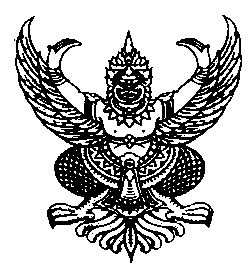 คำสั่งมหาวิทยาลัยการกีฬาแห่งชาติ   วิทยาเขตมหาสารคาม         ที่ ๐๙   ๔       /๒๕๖๒เรื่อง   แต่งตั้งกรรมการตรวจรับจัดซื้อจัดจ้างเอกสารการประชุมคณะกรรมการวิทยาเขต.........................................		ด้วยงานประชุมคณะกรรมการวิทยาเขต สำนักงานรองอธิการบดีฯ มหาวิทยาลัยการกีฬาแห่งชาติ   วิทยาเขตมหาสารคาม จะดำเนินการจัดซื้อจัดจ้างทำเอกสารประกอบการประชุมคณะกรรมการวิทยาเขต เพื่อให้การจัดประชุมคณะกรรมการวิทยาเขตดำเนินไปด้วยความเรียบร้อย ถูกต้องตามระเบียบของทางราชการ ตามคำสั่งสถาบันการพลศึกษาที่  ๑๑๕๐/๒๕๖๐ เรื่อง  มอบอำนาจให้ปฏิบัติราชการแทนอธิการบดีสถาบันการพลศึกษา เกี่ยวกับการพัสดุของวิทยาเขตและโรงเรียนกีฬาลงวันที่  ๒๙ สิงหาคม  ๒๕๖๐ อาศัยอำนาจตามความในมาตรา ๓๘  แห่งพระราชบัญญัติระเบียบบริหารราชการแผ่นดิน พ.ศ. ๒๕๓๔ และที่แก้ไขเพิ่มเติมประกอบข้อ ๗ แห่งระเบียบกระทรวงการคลังว่าด้วยการจัดซื้อจัดจ้างและการบริหารพัสดุภาครัฐ พ.ศ. ๒๕๖๐ จึงแต่งตั้ง นางสาวธนะวดี  พรมศาลา ตำแหน่ง เจ้าพนักงานธุรการชำนาญงาน เป็นผู้ตรวจรับพัสดุ                    ให้ผู้ที่ได้รับการแต่งตั้งตามคำสั่งนี้  ปฏิบัติหน้าที่ตามระเบียบกระทรวงการคลังว่าด้วยการจัดซื้อจัดจ้างและการบริหารพัสดุภาครัฐ พ.ศ. ๒๕๖๐	ทั้งนี้  ตั้งแต่บัดนี้เป็นต้นไป		สั่ง  ณ   วันที่            เดือน มิถุนายน  พ.ศ.  ๒๕๖๒				ว่าที่ ร.ต.				             (ดร.สมานชัย  ลีพรหมมา)			  ผู้ช่วยอธิการบดีประจำวิทยาเขตมหาสารคาม  รักษาราชการแทน		       รองอธิการบดีมหาวิทยาลัยการกีฬาแห่งชาติ  ประจำวิทยาเขตมหาสารคาม